Study Guide
for Unit Exams in Chemistry A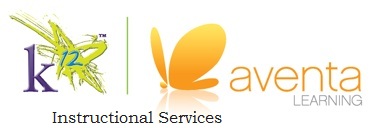 Unit I:  An Introduction to ChemistryThe following provides information about the content of this exam. Of course, any topic covered in the unit may be represented on the exam. Please use this sheet as a guide as you study. As always, let me know if you have any questions! Exam Format:  31 Total Questions, 100 points possible16 Multiple Choice (3 points each)8 True/False (2 points each)3 Matching (5-6 points each)4 Essay (5 points each)Formulas to Know:[K] = [°C] + 273.15[°F] = 9/5 [°C] + 32°[°C] = 5/9 [°F – 32°]Density =Mass /VolumeMetric Unit Conversions:Material to Review: The importance of peer review, ethics, and skepticism in science.Scientific advancements and their effects on different aspects of society including:(Agriculture, Weather & Climate Change, Energy, Water, Medicine, Materials & Technology)Distinguish between questions that can and cannot be answered by scientific inquiry.How science can help you make informed decisions and responsible choices in everyday life.The five branches of chemistry and careers associated with each.Match the appropriate SI unit with the type of measurement it represents(kilogram (mass), meter (length), second (time), Kelvin (temperature) Ampere (current))SI unit conversionsKelvin/Celsius unit conversionsThe relationship between Accuracy and PrecisionSignificant figure rulesSafe laboratory practicesDensity calculationsTerms to Know:(Make sure you can define and discuss each)EthicsObjectiveSkepticismPseudoscienceFundamental ResearchApplied ResearchOrganic ChemistryBiochemistryInorganic ChemistryPhysical ChemistryAnalytical ChemistryAccuracyPrecisionPrefixSymbolMeaningpetaP1,000,000,000,000,000gigaG1,000,000,000megaM1,000,000kilok1,000decada10BASE(gram, liter, etc)0decid0.1centic0.01millim0.001